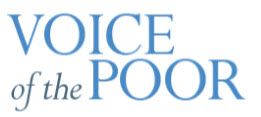 Bill PositionsLast updated 4/8/2022Medicaid RestrictionsOriginal Bill: HJR117		Amended Bill: 			Sponsor: Rep. Cody Smith (R)Last Action: 03/22/2022 – Public Hearing Held in MO Senate (MO House passed on 2/24/2022 by a vote of 95-45.)Description: HJR 117 would place on the ballot a constitutional amendment that would make Medicaid eligibility for the expansion population subject to a yearly funding vote by the General Assembly, as well as establish work requirements for eligibility.  If passed by voters, the constitutional amendment in HJR 117 would cancel the provisions of the one passed by voters in August 2020.VOP Position: OpposeThe Missouri Catholic Conference (MCC) and the Voice of the Poor Committee of the Society of St. Vincent de Paul, Archdiocesan Council of St. Louis, oppose HJR 117 because it would put our Neighbors in Need at risk of losing health care coverage, resulting in the inconsistent delivery of care over time and poor health outcomes for those with chronic conditions.  The MCC cites the Compendium of the Social Doctrine of the Church, paragraph 166, which guides Catholics to work for access to basic health care for all.  For more information about the MCC’s position on Medicaid Expansion, visit https://mocatholic.org/resources/medicaid-resources.  For a complete statement of the MCC’s concerns with HJR 117, please see https://mocatholic.org/sites/missouricc/files/fl_opposition_to_hjr_117_medicaid_amendment.pdf.